     MIĘDZYSZKOLNY OŚRODEK SPORTOWY KRAKÓW-WSCHÓD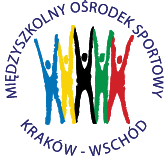 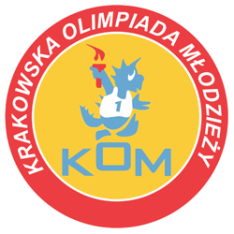 Adres: Centrum Rozwoju Com Com Zoneul. Ptaszyckiego 6 – P 09,  31 – 979 Krakówtel/fax: 693 507 504,   email:  biuro@kom.krakow.plwww.kom.krakow.plKraków, 28.02.2023r.IMS - KLASYFIKACJA DRUŻYNOWA DZIEWCZĄTIMS - KLASYFIKACJA DRUŻYNOWA CHŁOPCÓWSZKOŁAZAWODNIKZAWODNIKZAWODNIKRAZEM PKTPKT WSP.KSP Jadwiga181794412 pktSSP 421163710 pktSP 7220209 pktKSP Molla19198 pktSP 8514147 pktSP 3913136 pktSZKOŁAZAWODNIKZAWODNIKZAWODNIKRAZEM PKTPKT WSP.SSP 421201859 12 pktSalwator1716154810 pktKSP Molla141312399 pktSP 481091208 pktSP 3919197 pktSP 85117186 pktKSP Jadwiga862165 pktSP Sternik5164 pktSP 52443 pktSP Academos332 pkt